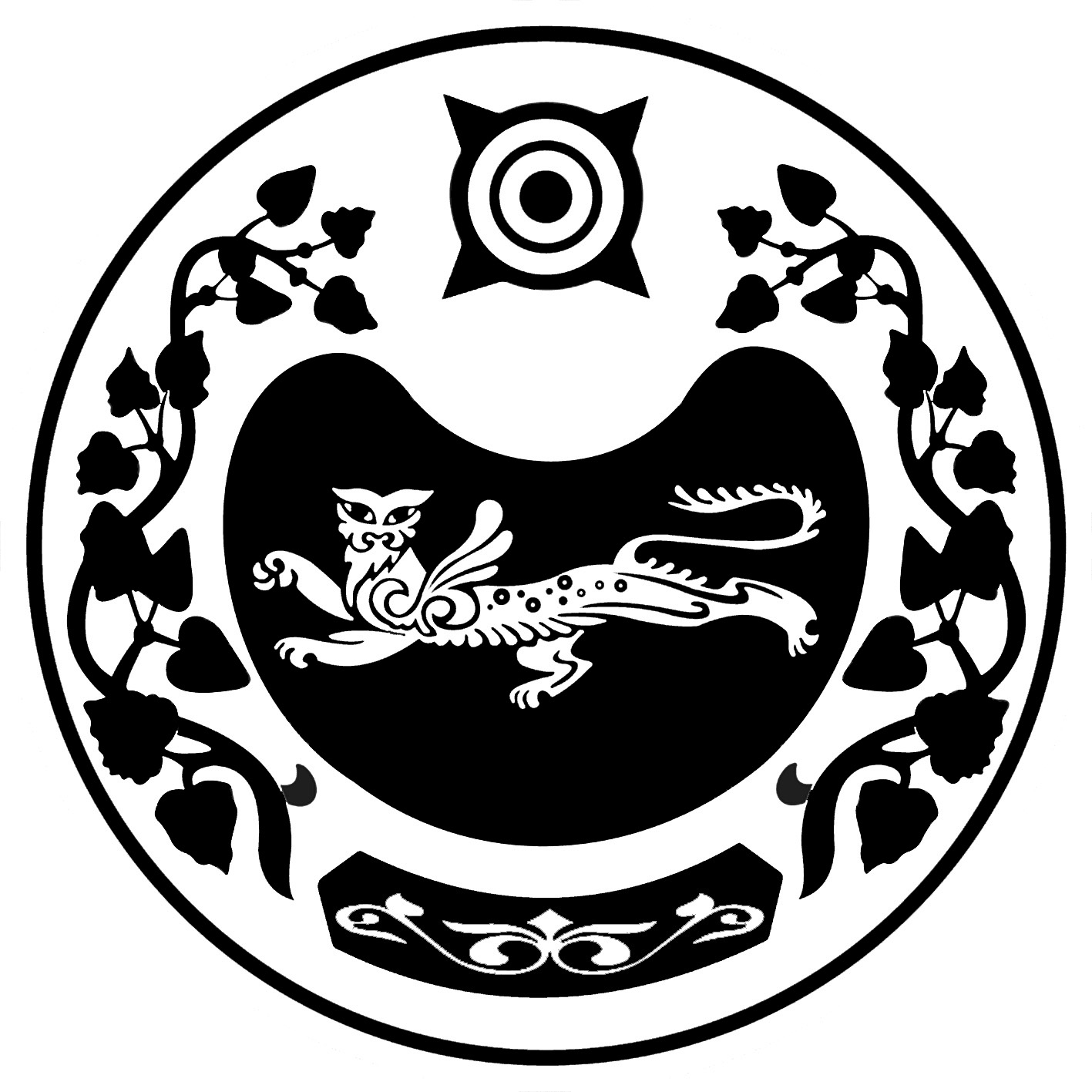       РОССИЯ ФЕДЕРАЦИЯЗЫ                                РОССИЙСКАЯ ФЕДЕРАЦИЯ     ХАКАС РЕСПУБЛИКАНЫН                                  РЕСПУБЛИКА ХАКАСИЯ   АFБАН ПИЛТİРİ                                                    АДМИНИСТРАЦИЯ ПЎДİСТİН АДМИНИСТРАЦИЯЗЫ              УСТЬ-АБАКАНСКОГО ПОССОВЕТАПОСТАНОВЛЕНИЕОт 28.09.2022 года	                      № 124-прп Усть-АбаканОб обеспечении пожарной безопасностина территории Усть-Абаканского поссоветав осенне-зимний пожароопасный период 2022-2023 года В соответствии с Федеральными законами от 21.12.1994 № 69-ФЗ «О пожарной безопасности», от 22.07.2008 № 123-ФЗ «Технический регламент о требованиях пожарной безопасности», постановлением Правительства Российской  Федерации от 25.04.2012 № 390 «О противопожарном режиме», Законом Республики Хакасия от 28.06.2006 № 34 ЗРХ «О пожарной безопасности», Постановления Главы Республики Хакасия от 20.09.2022 года № 170-п «О подготовке объектов и населенных пунктов к осенне-зимнему периоду 2022-2023 годов на территории Республики Хакасия» и в целях предупреждения чрезвычайных ситуаций, связанных с пожарами на территории Усть-Абаканского поссовета в осенне-зимний пожароопасный период 2022-2023 года, администрация Усть-Абаканского поссоветаПОСТАНОВЛЯЕТ:Установить на территории Усть-Абаканского поссовета противопожарный режим с 01 октября 2022 года  по 31 марта 2023 года.Специалисту по вопросам ЖКХ Когаленок В.П.:- обеспечить контроль над выполнением первичных мер пожарной безопасности в границах населенных пунктов в осенне-зимний пожароопасный период;- в срок до 29 сентября  2022 года произвести проверку пожарных гидрантов на водоотдачу;- запретить разведение костров и проведение пожароопасных работ в границах рп. Усть - Абакан, на садовых и дачных участках в период устойчивой сухой погоды, особенно при получении штормового предупреждения;- организовать дежурство должностных лиц поссовета при установлении 4 и 5 классов пожарной опасности на территории поссовета и обязать их своевременно докладывать о складывающейся обстановке в единую дежурно-диспетчерскую службу администрации Усть - Абаканского района но телефону 2-15-09;- организовать проведение противопожарной пропаганды по выполнению правил пожарной безопасности через местные средства массовой информации, в трудовых коллективах, на собраниях и сходах граждан по месту жительства, продолжить работу по распространению памяток среди населения по пожарной безопасности, организовать доведение всех случаев пожаров с объяснением причин, и вариантов их предупреждения;- реализовать мероприятия по организации агитационной работы среди населения по добровольному страхованию имущества или гражданской ответственности, предусматривающему обязанность страховщика произвести страховую выплату в размере полной или частичной компенсации ущерба, нанесенного объекту страхования в результате пожара;- провести учёт имеющейся водовозной и инженерной техники, которая может быть использована для тушения степных пожаров, определить порядок её привлечения для целей пожаротушения;- уточнить порядок оповещения, сбора и привлечения населения к тушению пожаров вблизи населенных пунктов с использованием всех возможных средств (звуковая и световая сигнализации, передвижные средства оповещения, подворовый обход);3. Специалисту по вопросам ЖКХ- Рябчевскому В.В.:- в срок до 10 октября 2022 года произвести обновление минерализованных полос на территории Усть-Абаканского поссвета шириной не менее 10 метров;- при отсутствии снежного покрова в сухую и ветреную погоду, организовать дежурство патрульных групп на  возвышенной местности поселка;- организовать оформление уголков пожарной безопасности административных зданиях:- содержать в исправном состоянии дороги и подъезды к зданиям и сооружениям, обеспечить исправность средств заправки водой из источников водоснабжения, привести в исправное состояние имеющиеся средства пожаротушения:- создать запас шанцевого инструмента, предназначенного для проведения пожарно-спасательных работ (лопаты, метлы, ведра, ломы, багры);- создать запас горюче-смазочных материалов для обеспечения пожарной п другой техники, используемой при пожарно-спасательных работах:- совместно с руководителями предприятий всех форм собственности и территориальными подразделениями пожарной охраны определить порядок взаимодействия при проведении пожарно-спасательных работ на подведомственных территориях;- при возникновении крупных очагов пожаров вблизи населенных пунктов обеспечить мобилизацию местного населения для их тушения.- до 01 ноября 2022 года провести уборку закрепленной территории от мусора и сухой травы;- провести обследование подведомственных объектов и незамедлительно устранить выявленные нарушения правил пожарной безопасности:- предоставлять приспособленную для целей пожаротушения технику по первому требованию руководителя тушения пожара и оперативного дежурного единой диспетчерской службы;- провести целевой инструктаж работников о соблюдении мер пожарной безопасности с учетом эксплуатации оборудования в осенне-зимний и пожароопасный период.И.о.Главы Усть-Абаканского поссовета                               	Т.Ю. Можарова